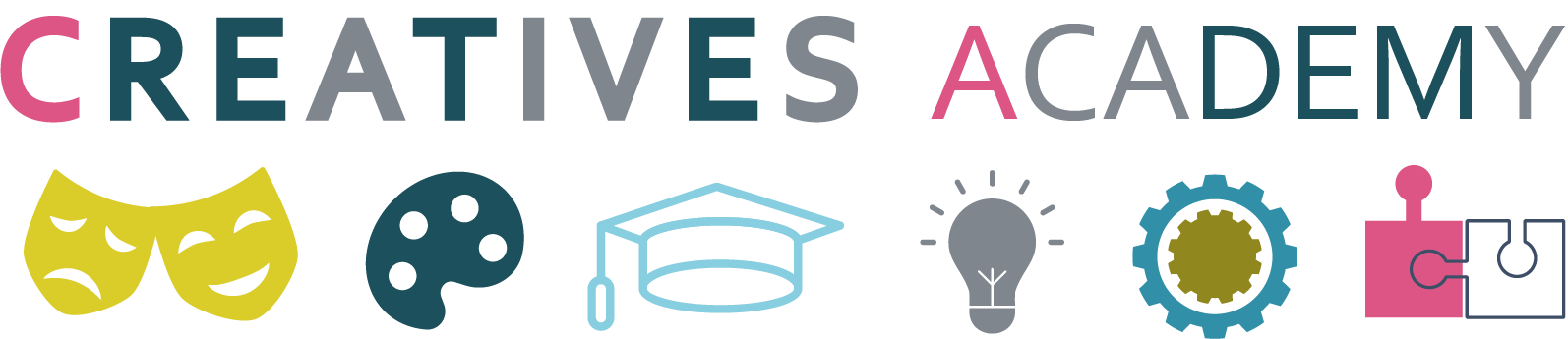 PRIJAVNI FORMULARZA UČEŠĆE NA TRANSNACIONALNOM TRENINGU ZA NASTAVNIKE I KREATIVNE PROFESIONALCE28.06.-30.06.2022. SuboticaIME I PREZIMEPROFESIJARADNO MESTOTELEFONEMAIL ADRESAPOSEBNE NAPOMENE/ZAHTEVI VEZANI ZA ISHRANU